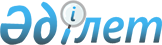 Бөрлі ауданы бойынша 2012 жылға халықтың нысаналы топтары үшін әлеуметтік жұмыс орындарын ұйымдастыру туралы
					
			Күшін жойған
			
			
		
					Батыс Қазақстан облысы Бөрлі ауданы әкімдігінің 2012 жылғы 1 наурыздағы № 109 қаулысы. Батыс Қазақстан облысының Әділет департаментінде 2012 жылғы 6 сәуірде № 7-3-126 тіркелді. Күші жойылды - Батыс Қазақстан облысы Бөрлі ауданы әкімдігінің 2012 жылғы 22 мамырдағы № 457 қаулысымен      Ескерту. Күші жойылды - Батыс Қазақстан облысы Бөрлі ауданы әкімдігінің 2012.05.22 № 457 Қаулысымен      Қазақстан Республикасының 2001 жылғы 23 қаңтардағы "Қазақстан Республикасындағы жергілікті мемлекеттік басқару және өзін-өзі басқару туралы" Заңын, Қазақстан Республикасының 2001 жылғы 23 қаңтардағы "Халықты жұмыспен қамту туралы" Заңын, Қазақстан Республикасы Үкіметінің 2001 жылғы 19 маусымдағы № 836 "Халықты жұмыспен қамту туралы" Қазақстан Республикасы 2001 жылғы 23 қаңтардағы Заңының іске асыру жөніндегі шаралар туралы" қаулысын басшылыққа алып, халықты жұмыспен қамту саясатын iске асыру мақсатында, Бөрлі ауданы әкімдігі ҚАУЛЫ ЕТЕДІ:



      1. Бөрлі ауданы бойынша 2012 жылға халықтың нысаналы топтары үшін әлеуметтік жұмыс орны уақытша жұмыс орындарын құру арқылы ұйымдастырылсын.



      2. Әлеуметтік жұмыс орындарын ұйымдастыратын жұмыс берушілердің қоса беріліп отырған тізбесі бекітілсін.



      3. "Жұмыспен қамту және әлеуметтік бағдарламалар бөлімі" мемлекеттік мекемесі және "Бөрлі ауданының жұмыспен қамту орталығы" мемлекеттік мекеме осы қаулыдан туындайтын қажетті шараларды қабылдасын.



      4. Осы қаулы алғашқы ресми жарияланған күннен бастап қолданысқа енгізіледі.



      5. Осы қаулының орындалуын бақылау аудан әкімінің орынбасары Т. Сидыққа жүктелсін.      Аудан әкімі                            М. Тусупкалиев

Аудан әкімдігінің

2012 жылғы 1 наурыздағы

№ 109 қаулысына

қосымша Әлеуметтік жұмыс орындарын ұйымдастыратын

жұмыс берушілердің қоса беріліп отырған

тізбесі      кестенің жалғасы
					© 2012. Қазақстан Республикасы Әділет министрлігінің «Қазақстан Республикасының Заңнама және құқықтық ақпарат институты» ШЖҚ РМК
				№ р/сЖұмыс берушілердің атауыКәсібі, қызметі Әлеуметтік жұмыс орындары-

ның саныАйлық жалақы мөлшері, (теңге) 123451"Труд" шаруашылық қожалығы механизатор240 0001"Труд" шаруашылық қожалығы жұмысшы 140 0002"Еңбек" шаруашылық қожалығымеханизатор240 0003"Арман" шаруашылық қожалығы малшы 240 0003"Арман" шаруашылық қожалығы механизатор240 0004"Жантуреев Л." шаруашылық қожалығыдәнекерлеуші240 0004"Жантуреев Л." шаруашылық қожалығыжұмысшы340 0004"Жантуреев Л." шаруашылық қожалығыаспазшы140 0004"Жантуреев Л." шаруашылық қожалығытракторшы540 0005"Аиемшиев"  шаруашылық қожалығыжұмысшы 140 0006"Луч" шаруашылық қожалығы механизатор 330 000№ р/сЖұмыстың ай бойынша ұзақтығыМемлекеттік бюджет қаражатынан өтелетін айлық жалақының мөлшері 16719Жұмыс берушілермен жасаған шарттар негізінде, ай сайын қаржыландырудың бекітілген жоспарларына сәйкес және осы мақсаттарға ауданның бюджетінде көзделген сомы негізде19Жұмыс берушілермен жасаған шарттар негізінде, ай сайын қаржыландырудың бекітілген жоспарларына сәйкес және осы мақсаттарға ауданның бюджетінде көзделген сомы негізде24Жұмыс берушілермен жасаған шарттар негізінде, ай сайын қаржыландырудың бекітілген жоспарларына сәйкес және осы мақсаттарға ауданның бюджетінде көзделген сомы негізде39Жұмыс берушілермен жасаған шарттар негізінде, ай сайын қаржыландырудың бекітілген жоспарларына сәйкес және осы мақсаттарға ауданның бюджетінде көзделген сомы негізде39Жұмыс берушілермен жасаған шарттар негізінде, ай сайын қаржыландырудың бекітілген жоспарларына сәйкес және осы мақсаттарға ауданның бюджетінде көзделген сомы негізде46Жұмыс берушілермен жасаған шарттар негізінде, ай сайын қаржыландырудың бекітілген жоспарларына сәйкес және осы мақсаттарға ауданның бюджетінде көзделген сомы негізде46Жұмыс берушілермен жасаған шарттар негізінде, ай сайын қаржыландырудың бекітілген жоспарларына сәйкес және осы мақсаттарға ауданның бюджетінде көзделген сомы негізде46Жұмыс берушілермен жасаған шарттар негізінде, ай сайын қаржыландырудың бекітілген жоспарларына сәйкес және осы мақсаттарға ауданның бюджетінде көзделген сомы негізде46Жұмыс берушілермен жасаған шарттар негізінде, ай сайын қаржыландырудың бекітілген жоспарларына сәйкес және осы мақсаттарға ауданның бюджетінде көзделген сомы негізде59Жұмыс берушілермен жасаған шарттар негізінде, ай сайын қаржыландырудың бекітілген жоспарларына сәйкес және осы мақсаттарға ауданның бюджетінде көзделген сомы негізде69Жұмыс берушілермен жасаған шарттар негізінде, ай сайын қаржыландырудың бекітілген жоспарларына сәйкес және осы мақсаттарға ауданның бюджетінде көзделген сомы негізде